Name: _____________________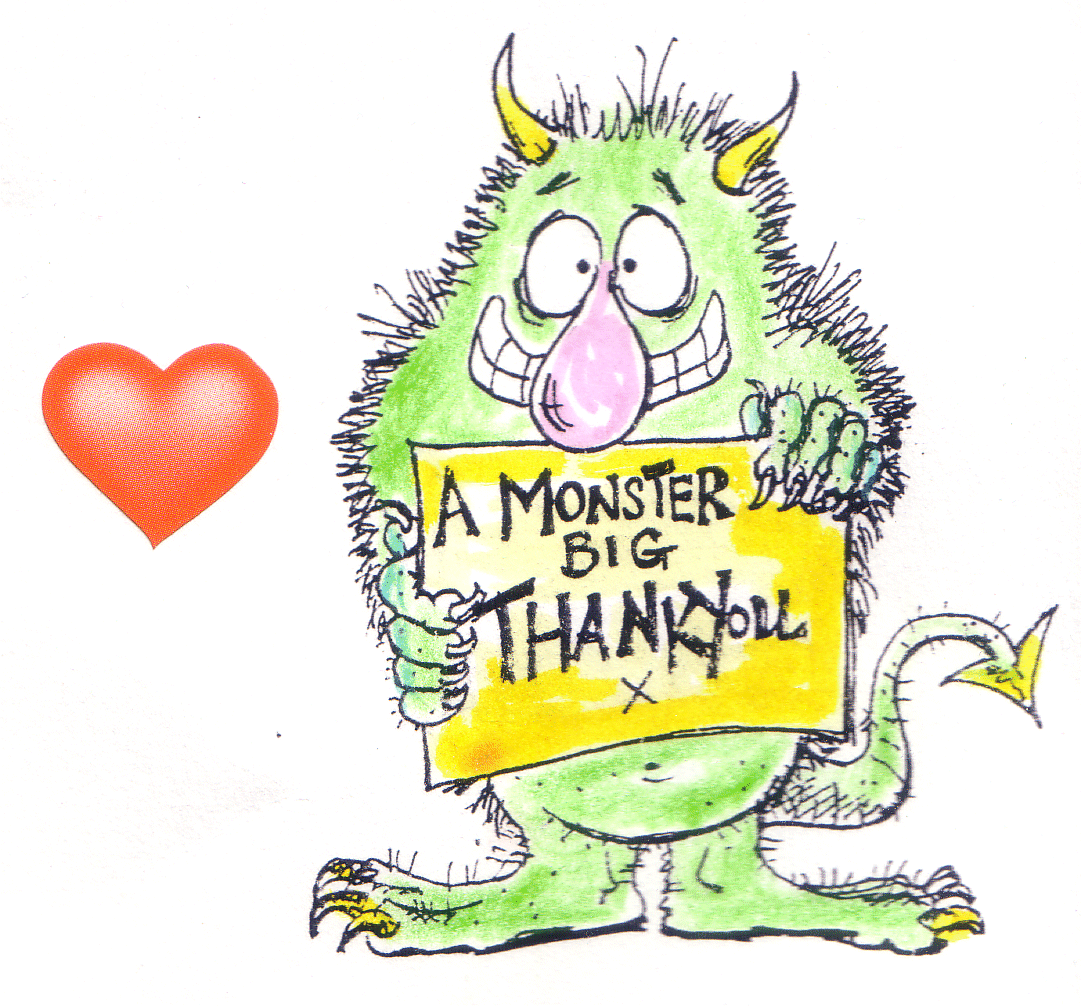 Period: ____________	MannersManners I need to work on at school: 1.____________________________________________________________________________2.____________________________________________________________________________3.____________________________________________________________________________4.____________________________________________________________________________5.____________________________________________________________________________The one manner I am going to focus on improving is: 1.____________________________________________________________________________Here is my plan for improving this manner: ________________________________________________________________________________________________________________________________________________________________________________________________________________________________________________________________________________________________________________________Our class goal is: ____________________________________________________________IF I FAIL OR FORGET I WILL TRY AGAIN!!!“If at once you don’t succeed, try, try again.” Why are people so RUDE?Rude things kids do to kids at schoolRude things kids do to teachersRude things teachers do to kidsWhy are manners good for you?